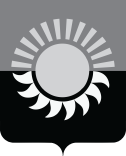 РОССИЙСКАЯ ФЕДЕРАЦИЯКемеровская область - КузбассМуниципальное образование – Осинниковский городской округАдминистрация Осинниковского городского округаПОСТАНОВЛЕНИЕ______________                                                               ____________О внесении изменений в постановление администрации Осинниковского городского округа от 14.02.2011 № 257–нп «О введении новых систем оплаты труда работников муниципальных учреждений Осинниковского городского округа Кемеровской области – Кузбасса» В соответствии с постановлением Правительства Кемеровской области – Кузбасса от 22 ноября 2023 года №765 «О внесении изменений в постановление Коллегии Администрации Кемеровской области от 16.12.2010 № 551 «О введении новых систем оплаты труда работников государственных учреждений Кемеровской области - Кузбасса» и в целях совершенствования систем оплаты труда работников муниципальных учреждений Осинниковского городского округа:  1. Внести в приложения № 3,4 к постановлению администрации Осинниковского городского округа от 14.02.2011 № 257–нп «О введении новых систем оплаты труда работников муниципальных учреждений Осинниковского городского округа Кемеровской области – Кузбасса» (в редакции постановлений администрации Осинниковского городского округа от 19.04.2017 № 248-нп, от 31.03.2021 №276-нп, от 20.10.2023 №1247-нп) следующие изменения, изложив их в новой редакции согласно приложению к настоящему постановлению.2. Настоящее постановление подлежит опубликованию в общественно-политической газете «Время и жизнь».3. Контроль за исполнением настоящего постановления возложить на заместителя Главы городского округа по экономике, инвестиционной политике и развитию бизнеса Ю. А. Самарскую.4. Настоящее постановление вступает в силу со дня его подписания.Глава Осинниковского городского округа                                                 И.В. РомановС постановлением ознакомлен, с возложением обязанностей согласен                                                         Ю.А. СамарскаяИсп. Э.А. Муратова 8(38471) 4-34-91Приложение №1 к постановлению администрации Осинниковского городского округаот «_____» ______________ г. № ______«Приложение №3к постановлению администрации Осинниковского городского округаот «14» февраля 2011г. № 257-нпПрофессиональные квалификационные группыобщеотраслевых должностей руководителей, специалистови служащих--------------------------------<*> За исключением случаев, когда должность с наименованием "главный" является составной частью должности руководителя или заместителя руководителя организации либо исполнение функций по должности специалиста с наименованием "главный" возлагается на руководителя или заместителя руководителя организации.Заместитель Главы городского округа                                                        Л.А. Скрябина- руководитель аппаратаПриложение №2 к постановлению администрации Осинниковского городского округаот «_____» ______________ г. № ______«Приложение №4к постановлению администрации Осинниковского городского округаот «14» февраля 2011г. № 257-нпПрофессиональные квалификационные группыобщеотраслевых профессий рабочих Заместитель Главы городского округа                                                            Л.А. Скрябина- руководитель аппаратаПрофессиональная квалификационная группаДолжности, отнесенные к профессиональной квалификационной группеОклад по профессионально квалификационной группе, рублей123Профессиональная квалификационная группа первого уровняПрофессиональная квалификационная группа первого уровняПрофессиональная квалификационная группа первого уровня1-й квалификационный уровеньАгент; агент по закупкам; агент по снабжению; агент рекламный; архивариус; ассистент инспектора фонда; дежурный (по выдаче справок, залу, этажу гостиницы, комнате отдыха водителей автомобилей, общежитию и др.); дежурный бюро пропусков; делопроизводитель; инкассатор; калькулятор; кассир; кодификатор; комендант; контролер пассажирского транспорта; копировщик; машинистка; нарядчик; оператор по диспетчерскому обслуживанию лифтов; паспортист; секретарь; секретарь-машинистка; секретарь-стенографистка; статистик; стенографистка; счетовод; табельщик; таксировщик; учетчик; хронометражист; чертежник; экспедитор; экспедитор по перевозке грузов45892-й квалификационный уровеньДолжности служащих 1-го квалификационного уровня, по которым может устанавливаться производное должностное наименование "старший"4637Профессиональная квалификационная группа второго уровняПрофессиональная квалификационная группа второго уровняПрофессиональная квалификационная группа второго уровня1-й квалификационный уровеньАгент коммерческий; агент по продаже недвижимости; агент страховой; агент торговый; администратор; аукционист; диспетчер; инспектор; инспектор по кадрам; инспектор по контролю за исполнением поручений; инструктор-дактилолог; консультант по налогам и сборам; лаборант; оператор диспетчерской движения и погрузочно-разгрузочных работ; оператор диспетчерской службы; переводчик-дактилолог; секретарь незрячего специалиста; секретарь руководителя; специалист по промышленной безопасности подъемных сооружений; техник; техник вычислительного (информационно-вычислительного) центра; техник-конструктор; техник-лаборант; техник по защите информации; техник по инвентаризации строений и сооружений; техник по инструменту; техник по метрологии; техник по наладке и испытаниям; техник по планированию; техник по стандартизации; техник по труду; техник-программист; техник-технолог; товаровед; художник47342-й квалификационный уровеньЗаведующий машинописным бюро; заведующий архивом; заведующий бюро пропусков; заведующий камерой хранения; заведующий канцелярией; заведующий комнатой отдыха; заведующий копировально-множительным бюро; заведующий складом; заведующий отделом; заведующий фотолабораторией; заведующий хозяйством; заведующий экспедицией; руководитель группы инвентаризации строений и сооружений. Должности служащих 1-го квалификационного уровня, по которым устанавливается производное должностное наименование "старший". Должности служащих 1-го квалификационного уровня, по которым устанавливается II внутридолжностная категория48163-й квалификационный уровеньЗаведующий жилым корпусом пансионата (гостиницы); заведующий научно-технической библиотекой; заведующий общежитием; заведующий производством (шеф-повар); заведующий столовой; начальник хозяйственного отдела; производитель работ (прораб), включая старшего; управляющий отделением (фермой, сельскохозяйственным участком).Должности служащих 1-го квалификационного уровня, по которым устанавливается I внутридолжностная категория49004-й квалификационный уровеньЗаведующий виварием; мастер контрольный (участка, цеха); мастер участка (включая старшего); механик; начальник автоколонны.Должности служащих 1-го квалификационного уровня, по которым может устанавливаться производное должностное наименование "ведущий"51185-й квалификационный уровеньНачальник (заведующий) гаража; начальник (заведующий) мастерской; начальник ремонтного цеха; начальник смены (участка); начальник цеха (участка)5269Профессиональная квалификационная группа третьего уровняПрофессиональная квалификационная группа третьего уровняПрофессиональная квалификационная группа третьего уровня1-й квалификационный уровеньАналитик; архитектор; аудитор; бухгалтер; бухгалтер-ревизор; документовед; инженер; инженер по автоматизации и механизации производственных процессов; инженер по автоматизированным системам управления производством; инженер по защите информации; инженер по инвентаризации строений и сооружений; инженер по инструменту; инженер по качеству; инженер по комплектации оборудования; инженер-конструктор (конструктор);инженер-лаборант; инженер по метрологии; инженер по надзору за строительством; инженер по наладке и испытаниям; инженер по научно-технической информации; инженер по нормированию труда; инженер по организации и нормированию труда; инженер по организации труда; инженер по организации управления производством; инженер по охране окружающей среды (эколог); инженер по охране труда и технике безопасности; инженер по патентной и изобретательской работе; инженер по подготовке кадров; инженер по подготовке производства; инженер по ремонту; инженер по стандартизации; инженер-программист (программист); инженер-технолог (технолог); инженер-электроник (электроник); инженер-энергетик (энергетик); инспектор фонда; консультант; математик; менеджер; менеджер по персоналу; менеджер по рекламе; менеджер по связям с общественностью; оценщик; оператор видеозаписи; переводчик; переводчик синхронный; профконсультант; психолог; социолог; специалист; специалист по автотехнической экспертизе (эксперт-автотехник); специалист по защите информации; специалист по кадрам; специалист по маркетингу; специалист по связям с общественностью; сурдопереводчик; товаровед; физиолог; художник-конструктор одежды; шеф-инженер; эколог (инженер по охране окружающей среды); экономист; экономист по бухгалтерскому учету и анализу хозяйственной деятельности; экономист вычислительного (информационно-вычислительного) центра; экономист по договорной и претензионной работе; экономист по материально-техническому снабжению; экономист по планированию; экономист по сбыту; экономист по труду; экономист по финансовой работе; эксперт; эксперт дорожного хозяйства; эксперт по промышленной безопасности подъемных сооружений; юрисконсульт53462-й квалификационный уровеньДолжности служащих 1-го квалификационного уровня, по которым может устанавливаться II внутридолжностная категория59243-й квалификационный уровеньДолжности служащих 1-го квалификационного уровня, по которым может устанавливаться I внутридолжностная категория60784-й квалификационный уровеньДолжности служащих 1-го квалификационного уровня, по которым может устанавливаться производное должностное наименование "ведущий"64205-й квалификационный уровеньГлавные специалисты, главные консультанты: в отделах, отделениях, лабораториях, мастерских; заместитель главного бухгалтера6660Профессиональная квалификационная группа четвертого уровняПрофессиональная квалификационная группа четвертого уровняПрофессиональная квалификационная группа четвертого уровня1-й квалификационный уровеньНачальник инструментального отдела; начальник отдела; начальник исследовательской лаборатории; начальник лаборатории (бюро) по организации труда и управления производством; начальник лаборатории (бюро) социологии труда; начальник лаборатории (бюро) технико-экономических исследований; начальник нормативно-исследовательской лаборатории по труду; начальник отдела автоматизации и механизации производственных процессов; начальник отдела автоматизированной системы управления производством; начальник отдела информации; начальник отдела кадров (спецотдела и др.); начальник отдела капитального строительства; начальник отдела комплектации оборудования; начальник отдела контроля качества; начальник отдела маркетинга; начальник отдела материально-технического снабжения; начальник отдела организации и оплаты труда; начальник отдела охраны окружающей среды; начальник отдела охраны труда; начальник отдела патентной и изобретательской работы; начальник отдела подготовки кадров; начальник отдела (лаборатории, сектора) по защите информации; начальник отдела по связям с общественностью; начальник отдела социального развития; начальник отдела стандартизации; начальник планово-экономического отдела; начальник производственной лаборатории (производственного отдела); начальник технического отдела; начальник финансового отдела; начальник центральной заводской лаборатории; начальник цеха опытного производства; начальник юридического отдела69852-й квалификационный уровеньГлавный <*> (диспетчер, конструктор, металлург, метролог, механик, сварщик, специалист по защите информации, технолог, энергетик, инженер)94123-й квалификационный уровеньДиректор (начальник, заведующий) филиала, другого обособленного структурного подразделения11190Профессиональная квалификационная группаПрофессии, отнесенные к профессиональной квалификационной группеОклад по профессиональной квалификационной группе, рублей123Профессиональная квалификационная группа первого уровняПрофессиональная квалификационная группа первого уровняПрофессиональная квалификационная группа первого уровня1-й квалификационный уровеньНаименования профессий рабочих, по которым предусмотрено присвоение 1, 2 и 3 квалификационных разрядов в соответствии с Единым тарифно-квалификационным справочником работ и профессий рабочих (выпуск 1, раздел "Профессии рабочих, общие для всех отраслей народного хозяйства"); бортоператор по проверке магистральных трубопроводов; боцман береговой; весовщик; возчик; водитель аэросаней; водитель мототранспортных средств; водитель трамвая; водитель транспортно-уборочной машины; водитель электро- и автотележки; водораздатчик порта; вызывальщик локомотивных и поездных бригад; гардеробщик; горничная; грузчик; гуртовщик; дворник; дежурный у эскалатора; дезинфектор; демонстратор одежды; демонстратор причесок; доставщик поездных документов; заготовитель продуктов и сырья; заправщик поливомоечных машин; зоолаборант серпентария (питомника); изготовитель пищевых полуфабрикатов; истопник; информатор судоходной обстановки; испытатель протезно-ортопедических изделий; камеронщик; кассир билетный; кассир торгового зала; кастелянша; киоскер; кладовщик; комплектовщик товаров; кондуктор; консервировщик кожевенного и пушно-мехового сырья; контролер водопроводного хозяйства; контролер газового хозяйства; контролер-кассир; контролер контрольно-пропускного пункта; конюх; косметик; кочегар паровозов в депо; кубовщик; курьер; кухонный рабочий; кучер; лифтер; маникюрша; маркировщик; матрос береговой; матрос-спасатель; машинист грузового причала; машинист подъемной машины; машинист ритуального оборудования; машинист телескопических трапов; машинист по стирке и ремонту спецодежды; механизатор (докер-механизатор) комплексной бригады на погрузочно-разгрузочных работах; мойщик посуды; монтер судоходной обстановки; носильщик; няня; обработчик справочного и информационного материала; оператор автоматической газовой защиты; оператор аппаратов микрофильмирования и копирования; оператор копировальных и множительных машин; оператор разменных автоматов; оператор связи; оператор стиральных машин; осмотрщик гидротехнических сооружений; парикмахер; педикюрша; переплетчик документов; пекарь; пломбировщик вагонов и контейнеров; полевой (путевой) рабочий изыскательской русловой партии; полотер; постовой (разъездной) рабочий судоходной обстановки; почтальон; приемосдатчик груза и багажа; приемосдатчик груза и багажа в поездах; приемщик заказов; приемщик золота стоматологических учреждений (подразделений); приемщик поездов; приемщик пункта проката; приемщик сельскохозяйственных продуктов и сырья; приемщик товаров; приемщик трамваев и троллейбусов; проводник (вожатый) служебных собак; проводник пассажирского вагона; проводник по сопровождению грузов и спецвагонов; проводник по сопровождению локомотивов и пассажирских вагонов в нерабочем состоянии; проводник-электромонтер почтовых вагонов; продавец непродовольственных товаров; продавец продовольственных товаров; путевой рабочий тральной бригады; официант; рабочий береговой; рабочий бюро бытовых услуг; рабочий плодоовощного хранилища; рабочий по благоустройству населенных пунктов; рабочий по комплексному обслуживанию и ремонту зданий; рабочий по обслуживанию в бане; рабочий производственных бань; рабочий ритуальных услуг; рабочий по уходу за животными; рабочий подсобный; радиооператор; разведчик объектов природы; раздатчик нефтепродуктов; разрубщик мяса на рынке; ремонтировщик плоскостных спортивных сооружений; садовник; сатураторщик; светокопировщик; сдатчик экспортных лесоматериалов; сестра-хозяйка; смотритель огней; собаковод; сортировщик почтовых отправлений и произведений печати; составитель описи объектов населенных пунктов; стеклографист (ротаторщик); стеклопротирщик; сторож (вахтер); стрелок; судопропускник; съемщик лент скоростемеров локомотивов; тальман; телеграфист; телефонист; уборщик мусоропроводов; уборщик производственных помещений; уборщик служебных помещений; уборщик территорий; фотооператор; чистильщик обуви; швейцар; экспедитор печати41782-й квалификационный уровеньПрофессии рабочих, отнесенные к 1-му квалификационному уровню, при выполнении работ по профессии с производным наименованием "старший" (старший по смене)4589Профессиональная квалификационная группа второго уровняПрофессиональная квалификационная группа второго уровняПрофессиональная квалификационная группа второго уровня1-й квалификационный уровеньНаименования профессий рабочих, по которым предусмотрено присвоение 4 и 5 квалификационных разрядов в соответствии с Единым тарифно-квалификационным справочником работ и профессий рабочих (выпуск 1, раздел "Профессии рабочих, общие для всех отраслей народного хозяйства"); буфетчик; водитель автомобиля (автобуса); водитель троллейбуса; водолаз; закройщик; контролер технического состояния автомототранспортных средств; механик по техническим видам спорта; обувщик по ремонту обуви; оператор сейсмопрогноза; оператор электронно-вычислительных и вычислительных машин; наладчик КИП и автоматики; охотник промысловый; портной; плотник; повар; пожарный; слесарь-сантехник; слесарь-электрик по ремонту электрооборудования; столяр; токарь; штукатур; швея; электрогазосварщик48152-й квалификационный уровеньНаименования профессий рабочих, по которым предусмотрено присвоение 6 и 7 квалификационных разрядов в соответствии с Единым тарифно-квалификационным справочником работ и профессий рабочих (выпуск 1, раздел "Профессии рабочих, общие для всех отраслей народного хозяйства")56593-й квалификационный уровеньНаименования профессий рабочих, по которым предусмотрено присвоение 8 квалификационного разряда в соответствии Единым тарифно-квалификационным справочником работ и профессий рабочих (выпуск 1, раздел "Профессии рабочих, общие для всех отраслей народного хозяйства")69874-й квалификационный уровеньНаименования профессий рабочих, предусмотренных 1 - 3-м квалификационными уровнями настоящей профессиональной квалификационной группы, выполняющих важные (особо важные) и ответственные (особо ответственные) работы7605